Nabídka k prodejiNabízíme tímto k odprodeji níže uvedený majetek:Nabízený majetek si lze prohlédnout po předchozí dohodě na adrese:Úpravna vody Nová Ves, č. p. 28, 739 11 Frýdlant nad Ostravicí v termínu od 17. 8. 2017 do 25. 8. 2017 v pracovních dnech 8:00 – 12:00Termín pro uzavření aukce je dne 31. 8.2017 v 10:00.V případě Vašeho zájmu zašlete prosím svou nabídku ve výše uvedeném termínu písemně, v uzavřené obálce s označením:„NABÍDKA K ODKUPU - Kalolis - Nová Ves  - NEOTVÍRAT“ na adresu:Severomoravské vodovody a kanalizace Ostrava a.s.Ostravský oblastní vodovod28. října 1235/169, 709 00  Ostrava - Mariánské Hory..................................................................................................................................................Vydání předmětu prodeje kupujícímu bude provedeno na středisku OOV - Úpravna vody Nová Ves, č. p. 28,  739 11  Frýdlant n./Ostravicí..................................................................................................................................................Všeobecné podmínky pro podání nabídky a informace pro kupující jsou uvedeny v samostatném dokumentu na našich internetových stránkách.Předmět nabídky 1 ks komorový kalolis NETZSCH 1 ks čerpadlo MOHNO 2 NE 60A, převodovka a elektromotor 1 ks čerpadlo MOHNO 4 NE 50A, převodovka a elektromotor 1 ks spínací skříň - rozvaděč RM 45 1 ks komorový kalolis NETZSCH 1 ks čerpadlo MOHNO 2 NE 60A, převodovka a elektromotor 1 ks čerpadlo MOHNO 4 NE 50A, převodovka a elektromotor 1 ks spínací skříň - rozvaděč RM 45 1 ks komorový kalolis NETZSCH 1 ks čerpadlo MOHNO 2 NE 60A, převodovka a elektromotor 1 ks čerpadlo MOHNO 4 NE 50A, převodovka a elektromotor 1 ks spínací skříň - rozvaděč RM 45Základní technické parametryJedná se o zařízení komorového kalolisu „NETZSCH“ 1200x1200, pro zpracování vodárenských kalů. Kapacita: 1,862 t sušiny/na 1 lisovací cyklus.Hmotnost: cca 18 t.Jedná se o zařízení komorového kalolisu „NETZSCH“ 1200x1200, pro zpracování vodárenských kalů. Kapacita: 1,862 t sušiny/na 1 lisovací cyklus.Hmotnost: cca 18 t.Jedná se o zařízení komorového kalolisu „NETZSCH“ 1200x1200, pro zpracování vodárenských kalů. Kapacita: 1,862 t sušiny/na 1 lisovací cyklus.Hmotnost: cca 18 t.Foto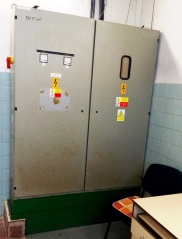 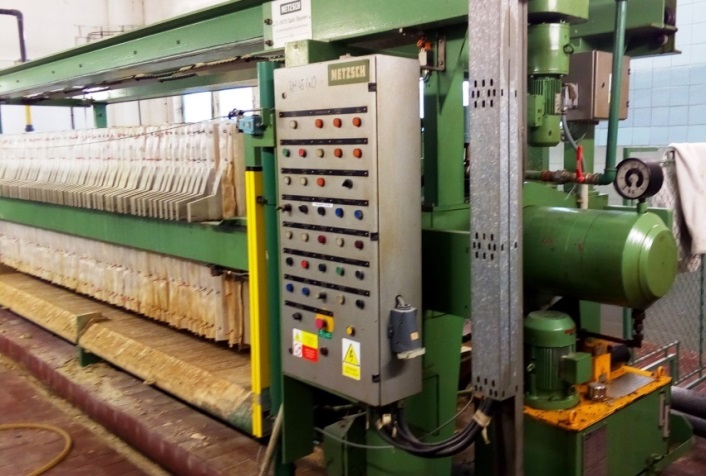 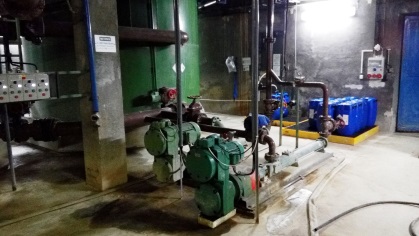 Rok výroby1985Technický stav Provozně opotřebované zařízeníKontaktní osobap. Vítězslav Höger -  vedoucí střediska Nová Ves  Ing. Marek Hrubý -  technik střediska Nová Vesp. Vítězslav Höger -  vedoucí střediska Nová Ves  Ing. Marek Hrubý -  technik střediska Nová Vesp. Vítězslav Höger -  vedoucí střediska Nová Ves  Ing. Marek Hrubý -  technik střediska Nová VesTelefon/e-mail603 222 136,  e-mail: vitezslav.hoger@smvak.cz604 297 309,  e-mail: marek.hruby@smvak.cz603 222 136,  e-mail: vitezslav.hoger@smvak.cz604 297 309,  e-mail: marek.hruby@smvak.cz603 222 136,  e-mail: vitezslav.hoger@smvak.cz604 297 309,  e-mail: marek.hruby@smvak.cz